แบบแสดงความคิดเห็นสาธารณะต่อ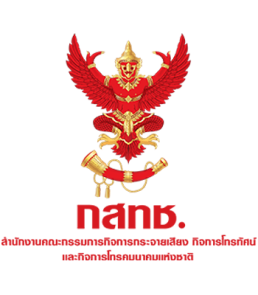  ร่างประกาศ กสทช. เรื่อง มาตรฐานทางเทคนิคของอุปกรณ์ขยายสัญญาณภาครับสำหรับกิจการโทรทัศน์ภาคพื้นดินในระบบดิจิตอล (ฉบับที่ ๒) และ ร่างประกาศ กสทช. เรื่อง มาตรฐานทางเทคนิค      ของสายอากาศรับสัญญาณสำหรับกิจการโทรทัศน์ภาคพื้นดินในระบบดิจิตอล (ฉบับที่ ๒)
ข้อมูลผู้แสดงความคิดเห็นชื่อ-นามสกุล 												ชื่อหน่วยงาน 			        									สถานที่ติดต่อ 					     						โทรศัพท์ 				มือถือ				โทรสาร				E-mail:  												วิธีการส่งแบบแสดงความคิดเห็น ภายในวันที่ 30 เมษายน 2564 (เลือกวิธีใดวิธีหนึ่ง) ดังนี้(1) นำส่งด้วยตนเองหรือทางไปรษณีย์ลงทะเบียน (ยึดวันตามตราประทับไปรษณีย์) ตามที่อยู่ดังนี้
         สำนักงาน กสทช. (สำนักวิศวกรรมและเทคโนโลยีกระจายเสียงและโทรทัศน์ : ทส.) 
         อาคารเอ็กซิม ชั้น 20 เลขที่ 1193
         ถนนพหลโยธิน แขวงสามเสนใน
         เขตพญาไท กรุงเทพฯ 10400
ทั้งนี้ โดยวงเล็บมุมซองว่า “แสดงความคิดเห็นต่อ ร่างประกาศ กสทช. เกี่ยวกับมาตรฐานเทคนิคอุปกรณ์ภาครับฯ”(2)  ทางไปรษณีย์อิเล็กทรอนิกส์ (E-mail) : bc.standard@nbtc.go.th
โดยตั้งชื่อเรื่อง “แสดงความคิดเห็นต่อ ร่างประกาศ กสทช. เกี่ยวกับมาตรฐานเทคนิคอุปกรณ์ภาครับฯ”หมายเหตุ 	กรณีที่มีข้อเสนอหรือความเห็นให้มีการเปลี่ยนและปรับปรุง (ร่าง) ประกาศดังกล่าวในรายละเอียดทางเทคนิค โปรดกรุณาแจ้งเหตุผลทางเทคนิค แนวทางการดำเนินการ พร้อมทั้งแนบเอกสารประกอบ อาทิ ผลการศึกษาหรือวิจัย รายงานทางวิชาการ หรือเอกสารทางเทคนิคอื่นๆ  เพื่อให้สำนักงาน กสทช. สามารถนำไปวิเคราะห์หรือปรับปรุงได้อย่างมีประสิทธิภาพ โดยคำนึงถึงประโยชน์สาธารณะเป็นหลัก** ระยะเวลาการรับฟังความคิดเห็นตั้งแต่วันที่ 17 มีนาคม 2564 – 30 เมษายน 2564ประเด็นแสดงความคิดเห็นต่อ (ร่าง) ประกาศ กสทช. เรื่อง มาตรฐานทางเทคนิคของอุปกรณ์ขยายสัญญาณภาครับสำหรับกิจการโทรทัศน์ภาคพื้นดินในระบบดิจิตอล (ฉบับที่ ๒) การกำหนดมาตรฐานทางเทคนิคของอุปกรณ์ขยายสัญญาณภาครับสำหรับกิจการโทรทัศน์ภาคพื้นดินในระบบดิจิตอล เพิ่มเติม ประเด็นรับฟังความคิดเห็นประกอบด้วยข้อ 3 ให้ยกเลิกความใน 1. ขอบข่าย ของมาตรฐานทางเทคนิคของอุปกรณ์ขยายสัญญาณภาครับสำหรับกิจการโทรทัศน์ภาคพื้นดินในระบบดิจิตอล เลขที่ กสทช. มส. ๔๐๐๓-๒๕๖๑ แนบท้ายประกาศคณะกรรมการกิจการกระจายเสียง กิจการโทรทัศน์ และกิจการโทรคมนาคมแห่งชาติ เรื่อง มาตรฐานทางเทคนิคของอุปกรณ์ขยายสัญญาณภาครับสำหรับกิจการโทรทัศน์ภาคพื้นดินในระบบดิจิตอล ลงวันที่ ๕ กันยายน ๒๕๖๑ และให้ใช้ความต่อไปนี้แทน	“1. ขอบข่าย		มาตรฐานทางเทคนิคนี้ ระบุลักษณะพึงประสงค์ทางเทคนิคของอุปกรณ์ขยายสัญญาณภาครับสำหรับกิจการโทรทัศน์ภาคพื้นดินในระบบดิจิตอล ซึ่งใช้ในภาครับสัญญาณ ทั้งการใช้งานทั่วไปและงานระบบกระจายสัญญาณโทรทัศน์ภายในอาคาร โดยอาศัยความถี่วิทยุบนย่านความถี่สูงยิ่ง (Ultra High Frequency: UHF) ความถี่วิทยุ 470 – 694 MHz ทั้งนี้ ไม่รวมถึงอุปกรณ์ขยายสัญญาณภาครับซึ่งอาศัยไฟเลี้ยงจากเครื่องรับสัญญาณโทรทัศน์ภาคพื้นดินในระบบดิจิตอล”		(เห็นด้วย/ ไม่เห็นด้วย พร้อมข้อเสนอแนะ)						  																																														ข้อ ๔ ให้ยกเลิกความใน 2.4 ใน 2. มาตรฐานทางเทคนิคด้านคลื่นความถี่ (Radio Frequency Requirements) ของมาตรฐานทางเทคนิคของอุปกรณ์ขยายสัญญาณภาครับสำหรับกิจการโทรทัศน์ภาคพื้นดินในระบบดิจิตอล เลขที่ กสทช. มส. ๔๐๐๓-๒๕๖๑ แนบท้ายประกาศคณะกรรมการกิจการกระจายเสียง กิจการโทรทัศน์ และกิจการโทรคมนาคมแห่งชาติ เรื่อง มาตรฐานทางเทคนิคของอุปกรณ์ขยายสัญญาณภาครับสำหรับกิจการโทรทัศน์ภาคพื้นดินในระบบดิจิตอล ลงวันที่ ๕ กันยายน ๒๕๖๑ และให้ใช้ความต่อไปนี้แทน	“2.4 วิธีการทดสอบ	วิธีการทดสอบมาตรฐานทางเทคนิคด้านคลื่นความถี่ต้องเป็นดังนี้	(เห็นด้วย/ ไม่เห็นด้วย พร้อมข้อเสนอแนะ)															ความคิดเห็น หรือข้อเสนอแนะในประเด็นอื่นๆประเด็นแสดงความคิดเห็นต่อ (ร่าง) ประกาศ กสทช. เรื่อง มาตรฐานทางเทคนิคของสายอากาศรับสัญญาณสำหรับกิจการโทรทัศน์ภาคพื้นดินในระบบดิจิตอล (ฉบับที่ ๒)การกำหนดมาตรฐานทางเทคนิคของสายอากาศรับสัญญาณสำหรับกิจการโทรทัศน์ภาคพื้นดินในระบบดิจิตอลเพิ่มเติม ประเด็นรับฟังความคิดเห็นประกอบด้วยข้อ ๓ ให้ยกเลิกความใน 1. ขอบข่าย ของมาตรฐานทางเทคนิคของสายอากาศรับสัญญาณสำหรับกิจการโทรทัศน์ภาคพื้นดินในระบบดิจิตอล เลขที่ กสทช. มส. ๔๐๐๔-๒๕๖๑ แนบท้ายประกาศคณะกรรมการกิจการกระจายเสียง กิจการโทรทัศน์ และกิจการโทรคมนาคมแห่งชาติ เรื่อง มาตรฐานทางเทคนิคของสายอากาศรับสัญญาณสำหรับกิจการโทรทัศน์ภาคพื้นดินในระบบดิจิตอล ลงวันที่ ๕ กันยายน ๒๕๖๑ และให้ใช้ความต่อไปนี้แทน	“1. ขอบข่าย		มาตรฐานทางเทคนิคนี้ ระบุลักษณะพึงประสงค์ทางเทคนิคของสายอากาศรับสัญญาณสำหรับกิจการโทรทัศน์ภาคพื้นดินในระบบดิจิตอล ซึ่งมีอิมพีแดนซ์ 75 โอห์ม และใช้งานกับความถี่วิทยุบนย่านความถี่สูงยิ่ง (Ultra High Frequency: UHF) ความถี่วิทยุ 470 – 694 MHz โดยครอบคลุมประเภทของสายอากาศรับสัญญาณสำหรับกิจการโทรทัศน์ภาคพื้นดินในระบบดิจิตอล ดังนี้		(1) สายอากาศรับสัญญาณภายในอาคารแบบแอกทีฟ (Active Indoor Antenna)		(2) สายอากาศรับสัญญาณภายนอกอาคาร (Outdoor Antenna)”	(เห็นด้วย/ ไม่เห็นด้วย พร้อมข้อเสนอแนะ)																									ข้อ ๔ ให้แก้ไขความใน 2.1.1  2.1.2  2.2  2.3  2.4.1 และ 2.4.2 ใน 2. มาตรฐานทางเทคนิคด้านคลื่นความถี่ (Radio Frequency Requirements) ของมาตรฐานทางเทคนิคของสายอากาศรับสัญญาณสำหรับกิจการโทรทัศน์ภาคพื้นดินในระบบดิจิตอล เลขที่ กสทช. มส. ๔๐๐๔-๒๕๖๑ แนบท้ายประกาศคณะกรรมการกิจการกระจายเสียง กิจการโทรทัศน์ และกิจการโทรคมนาคมแห่งชาติ เรื่อง มาตรฐานทางเทคนิคของสายอากาศรับสัญญาณสำหรับกิจการโทรทัศน์ภาคพื้นดินในระบบดิจิตอล ลงวันที่ ๕ กันยายน ๒๕๖๑ โดยให้ใช้ความต่อไปนี้แทน “บนความถี่วิทยุ 470 – 694 MHz”(เห็นด้วย/ ไม่เห็นด้วย พร้อมข้อเสนอแนะ)																																									ข้อ ๕ ให้ยกเลิกความใน 3. วิธีการทดสอบ ของมาตรฐานทางเทคนิคของสายอากาศรับสัญญาณสำหรับกิจการโทรทัศน์ภาคพื้นดินในระบบดิจิตอล เลขที่ กสทช. มส. ๔๐๐๔-๒๕๖๑ แนบท้ายประกาศคณะกรรมการกิจการกระจายเสียง กิจการโทรทัศน์ และกิจการโทรคมนาคมแห่งชาติ เรื่อง มาตรฐานทางเทคนิคของสายอากาศรับสัญญาณสำหรับกิจการโทรทัศน์ภาคพื้นดินในระบบดิจิตอล ลงวันที่ ๕ กันยายน ๒๕๖๑ และให้ใช้ความต่อไปนี้แทน“3. วิธีการทดสอบ	วิธีการทดสอบมาตรฐานทางเทคนิคต้องเป็นดังนี้	3.1 กรณีสายอากาศรับสัญญาณภายในอาคารแบบแอกทีฟ	3.2 กรณีสายอากาศรับสัญญาณภายนอกอาคาร (เห็นด้วย/ ไม่เห็นด้วย พร้อมข้อเสนอแนะ)																																																																						ข้อ ๖ ให้แก้ไขความในเกณฑ์ทางเทคนิคลำดับ 2 ลำดับ 3 ลำดับ 4 และลำดับ 5 ใน 5. เครื่องหมายการได้รับการตรวจสอบและรับรองมาตรฐาน และเครื่องหมายบ่งบอกคุณสมบัติทางเทคนิคของสายอากาศรับสัญญาณสำหรับกิจการโทรทัศน์ภาคพื้นดินในระบบดิจิตอล ของมาตรฐานทางเทคนิคของสายอากาศรับสัญญาณสำหรับกิจการโทรทัศน์ภาคพื้นดินในระบบดิจิตอล เลขที่ กสทช. มส. ๔๐๐๔-๒๕๖๑ แนบท้ายประกาศคณะกรรมการกิจการกระจายเสียง กิจการโทรทัศน์ และกิจการโทรคมนาคมแห่งชาติ เรื่อง มาตรฐานทางเทคนิคของสายอากาศรับสัญญาณสำหรับกิจการโทรทัศน์ภาคพื้นดินในระบบดิจิตอล ลงวันที่   ๕ กันยายน ๒๕๖๑ โดยให้ใช้ความต่อไปนี้แทน “บนความถี่วิทยุ 470 – 694 MHz”			(เห็นด้วย/ ไม่เห็นด้วย พร้อมข้อเสนอแนะ)																																					ความคิดเห็น หรือข้อเสนอแนะในประเด็นอื่นๆ	หมายเหตุ 	กรณีที่มีข้อเสนอหรือความเห็นให้มีการเปลี่ยนและปรับปรุง (ร่าง) ประกาศดังกล่าวในรายละเอียด ทางเทคนิค โปรดกรุณาแจ้งเหตุผลทางเทคนิค แนวทางการดำเนินการ พร้อมทั้งแนบเอกสารประกอบ อาทิ  ผลการศึกษาหรือวิจัย รายงานทางวิชาการ หรือเอกสารแสดงข้อมูลทางเทคนิคอื่นๆ  เพื่อให้สำนักงาน กสทช. สามารถนำไปวิเคราะห์หรือปรับปรุงได้อย่างมีประสิทธิภาพ โดยคำนึงถึงประโยชน์สาธารณะเป็นหลัก	“ขอขอบคุณทุกความเห็น/ข้อเสนอแนะ”ลำดับข้อกำหนดความถี่ทดสอบ (MHz)วิธีการทดสอบ1ตัวเลขแสดงสัญญาณรบกวน474  490  506  522  538  554  570  586  602  618  634  650  666  682ต้องเป็นไปตาม ETSI EN 303 354 หรือวิธีการทดสอบอื่นที่เทียบเท่า2การอินเตอร์มอดูเลตของอุปกรณ์ขยายสัญญาณ474  490  506  522  538  554  570  586  602  618  634  650  666  682ต้องเป็นไปตาม ETSI EN 303 354 หรือวิธีการทดสอบอื่นที่เทียบเท่า3การสูญเสียเนื่องจากการย้อนกลับ474  490  506  522  538  554  570  586  602  618  634  650  666  682ต้องเป็นไปตาม ETSI EN 303 354 หรือวิธีการทดสอบอื่นที่เทียบเท่า”ลำดับข้อกำหนดความถี่ทดสอบ (MHz)วิธีการทดสอบ1อัตราขยายของสายอากาศรับสัญญาณ เมื่อคิดผลจากวงจรขยายสัญญาณ474  490  506  522  538  554  570  586  602  618  634  650  666  682ต้องเป็นไปตาม ETSI EN 303 354 
หรือวิธีการทดสอบอื่นที่เทียบเท่า2การแปรผันของอัตราขยาย เมื่อคิดผลจากวงจรขยายสัญญาณ474  490  506  522  538  554  570  586  602  618  634  650  666  682ต้องเป็นไปตาม ETSI EN 303 354 
หรือวิธีการทดสอบอื่นที่เทียบเท่า3อัตราส่วนคลื่นนิ่ง474  490  506  522  538  554  570  586  602  618  634  650  666  682ต้องเป็นไปตาม IEEE Std 149หรือ IEEE/ANSI C63.5
หรือวิธีการทดสอบอื่นที่เทียบเท่า4แบบรูปกำลังของสายอากาศ474  586  690ต้องเป็นไปตาม IEEE Std 149หรือ IEEE/ANSI C63.5
หรือวิธีการทดสอบอื่นที่เทียบเท่า5ตัวเลขแสดงคุณสมบัติของของสายอากาศรับสัญญาณภายในอาคารแบบแอกทีฟ474  490  506  522  538  554  570  586  602  618  634  650  666  682ต้องเป็นไปตาม ETSI EN 303 354 
หรือวิธีการทดสอบอื่นที่เทียบเท่า6การอินเตอร์มอดูเลตของสายอากาศรับสัญญาณภายในอาคารแบบแอกทีฟ474  490  506  522  538  554  570  586  602  618  634  650  666  682ต้องเป็นไปตาม ETSI EN 303 354 
หรือวิธีการทดสอบอื่นที่เทียบเท่าลำดับข้อกำหนดความถี่ทดสอบ (MHz)วิธีการทดสอบ1อัตราขยายของสายอากาศรับสัญญาณ474  490  506  522  538  554  570  586  602  618  634  650  666  682ต้องเป็นไปตาม IEEE Std 149 หรือ IEEE/ANSI C63.5
หรือวิธีการทดสอบอื่นที่เทียบเท่า2การแปรผันของอัตราขยาย474  490  506  522  538  554  570  586  602  618  634  650  666  682ต้องเป็นไปตาม IEEE Std 149 หรือ IEEE/ANSI C63.5
หรือวิธีการทดสอบอื่นที่เทียบเท่า3อัตราส่วนคลื่นนิ่ง474  490  506  522  538  554  570  586  602  618  634  650  666  682ต้องเป็นไปตาม IEEE Std 149 หรือ IEEE/ANSI C63.5
หรือวิธีการทดสอบอื่นที่เทียบเท่า4แบบรูปกำลังของสายอากาศ474  586  690ต้องเป็นไปตาม IEEE Std 149 หรือ IEEE/ANSI C63.5
หรือวิธีการทดสอบอื่นที่เทียบเท่า”